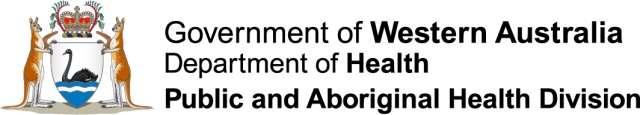 Consejos para la saludManténgase saludable cuando hace calorConsejos para todosTome mucho líquidoTrate de quedarse adentro con un ventilador o con aire acondicionadoSi tiene que salir, hágalo temprano por la mañana o a última hora por la tarde y manténgase a la sombraUse ropa suelta, de colores claros y si sale, póngase un sombreroSiempre use suficiente cantidad de protector solarNo haga demasiados ejercicios al aire libre cuando hace mucho calorPara poder dormir mejor, refrésquese mojando su cara y su cuerpo con un pulverizador de aguaAunque no se sienta bien debido al calor, continúe tomando sus medicinasPara bebés y niños pequeñosCuando hace calor vigile a los bebés y a los niños pequeños cuidadosamente porque pueden enfermarse muy rápidoEl interior de los automóviles puede alcanzar temperaturas peligrosamente altas – nunca deje a bebés, niños o mascotas solos en el coche aún con el acondicionador de aire en marchaSi está embarazada o amamantando debe tomar más agua que de costumbreEn días calurosos no se debe andar descalzo afuera - el piso caliente puede quemar los pies de los bebés y de los niños muy fácilmentePara personas mayoresVerifique por lo menos dos veces por día que las personas mayores se encuentren bien, especialmente si viven solosAsegúrese que las personas mayores usen su acondicionador de aire cuando hace calor – verifique siempre que el selector de temperatura esté en ‘frío’.En su casaMantenga la casa fresca, durante el día cierre las cortinas, las persianas y las ventanasSi no fuese peligroso, por las noches abra las ventanas para que entre aire frescoMientras esté en casa, trate de usar la menor cantidad posible de ropa para mantenerse fresco.Cuando el tiempo está caluroso, las bacterias pueden multiplicarse rápidamente en los alimentos y esto puede enfermarlo, guarde toda la comida fresca en el refrigeradorEn días muy calurosos, los animales pueden enfermarse y hasta morir, manténgalos dentro de la casa o asegúrese que tengan sombra en el jardín y que siempre tengan disponible suficiente cantidad de agua.Hay ayuda a su disposiciónSi no se siente bien:Hable con su farmacéutico o llame a su médico de familia Llame a healthdirect Australia al 1800 022 222 Las personas mayores pueden registrarse con la ‘Red Cross’ (la Cruz Roja) y un voluntario los llamará 3 veces por día para verificar que se encuentren bien. Regístrese llamando al 1800 188 071.Si se siente muy mal vaya al hospital más cercano o llame al 000 y pida una ambulancia. Se agradece el contenido a South Australia Health, Gobierno de South Australia